                     İhtiyaç Halinde Gereken      Evraklar:1 Adet Nüfus Cüzdanı Fotokopisi1 Adet Öğrenim Belgesi Fotokopisiweb	: www.cayirovahem.meb.k12.tr tel	: 0-262- 658 20 38e-mail   : cayirovahem@hotmail.com.tr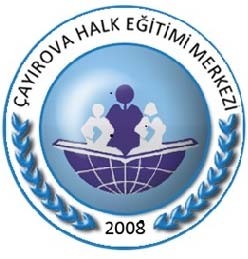 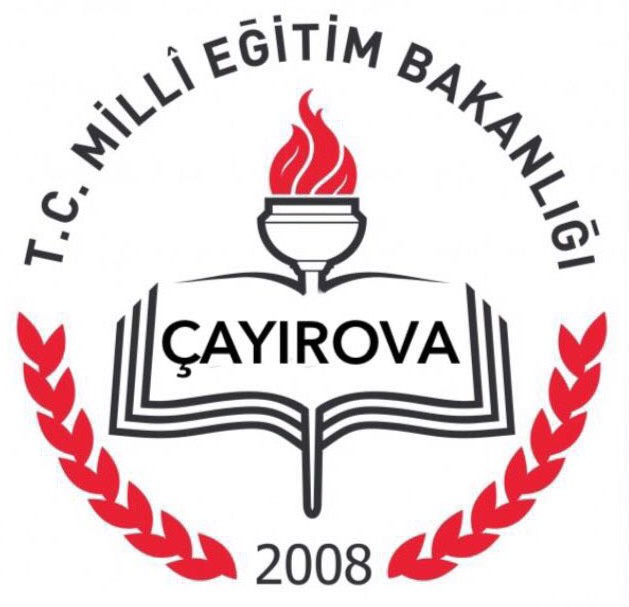 ÇAYIROVA HALK EĞİTİMİ MERKEZİ KURS BAŞVURU FORMUÇAYIROVA HALK EĞİTİMİ MERKEZİ KURS BAŞVURU FORMUÇAYIROVA HALK EĞİTİMİ MERKEZİ KURS BAŞVURU FORMUÇAYIROVA HALK EĞİTİMİ MERKEZİ KURS BAŞVURU FORMUÇAYIROVA HALK EĞİTİMİ MERKEZİ KURS BAŞVURU FORMUÇAYIROVA HALK EĞİTİMİ MERKEZİ KURS BAŞVURU FORMUÇAYIROVA HALK EĞİTİMİ MERKEZİ KURS BAŞVURU FORMUÇAYIROVA HALK EĞİTİMİ MERKEZİ KURS BAŞVURU FORMUÇAYIROVA HALK EĞİTİMİ MERKEZİ KURS BAŞVURU FORMUÇAYIROVA HALK EĞİTİMİ MERKEZİ KURS BAŞVURU FORMUÇAYIROVA HALK EĞİTİMİ MERKEZİ KURS BAŞVURU FORMUÇAYIROVA HALK EĞİTİMİ MERKEZİ KURS BAŞVURU FORMUKatılmak İstenenKursun AdıKatılmak İstenenKursun AdıKatılmak İstenenKursun AdıKatılmak İstenenKursun AdıKatılmak İstenenKursun AdıKatılmak İstenenKursun AdıZamanıZamanıHafta İçiHafta İçiHafta İçiHafta İçiHafta İçiHafta İçiHafta İçiHafta İçiHafta SonuHafta SonuZamanıZamanı□ Sabah□ Öğle□ Öğle□ Öğle□ Akşam□ Akşam□ Akşam□ Akşam□ Sabah□ ÖğleT.C. Kimlik NoT.C. Kimlik NoAdı ve SoyadıAdı ve Soyadı Hes Kodu Hes Kodu Hes Kodu Hes KoduBaba AdıBaba Adı Anne Adı  Anne Adı  Anne Adı  Anne Adı Doğum YeriDoğum Yeri Doğum Tarihi Doğum Tarihi Doğum Tarihi Doğum Tarihi Doğum Tarihi……...… /..….…. /…..…...………...… /..….…. /…..…...…Kimlik Seri No:Kimlik Seri No: Cinsiyeti  Cinsiyeti  Cinsiyeti  Kadın             Erkek Kadın             Erkek Kadın             Erkek Kadın             ErkekÖğrenimDurumu:ÖğrenimDurumu:ÖğrenimDurumu:ÖğrenimDurumu:ÖğrenimDurumu:ÖğrenimDurumu:En Son MezunOlduğunuz OkulEn Son MezunOlduğunuz OkulMesleği:Mesleği:Kursiyere Ait Adres BilgileriKursiyere Ait Adres BilgileriKursiyere Ait Adres BilgileriKursiyere Ait Adres BilgileriKursiyere Ait Adres BilgileriKursiyere Ait Adres BilgileriKursiyere Ait Adres BilgileriKursiyere Ait Adres BilgileriKursiyere Ait Adres BilgileriKursiyere Ait Adres BilgileriKursiyere Ait Adres BilgileriKursiyere Ait Adres BilgileriAdres İli:Adres İlçe:Adresi:E-Posta:Cep TelEv TelefonuEv TelefonuEv TelefonuHüviyetim, İkametgâhım ve Öğrenim belgem hakkında yukarıda yazılı bilgilerin doğruluğunu ve tarafıma yapılacak tahkikat ve tebligatı bu adreste kabul edeceğimi; Yaygın Eğitim Kurumları Yönetmeliğine ve kurallarına uyacağımı ve uymadığım takdirde hakkımda verilecek idari kararları kabulleneceğimi, COVİD-19 önlemleri ile ilgili kurallara uyacağımı (maske, sosyal mesafe ve temizlik) taahhüt ediyorum.Gereğini arz ederim.Hüviyetim, İkametgâhım ve Öğrenim belgem hakkında yukarıda yazılı bilgilerin doğruluğunu ve tarafıma yapılacak tahkikat ve tebligatı bu adreste kabul edeceğimi; Yaygın Eğitim Kurumları Yönetmeliğine ve kurallarına uyacağımı ve uymadığım takdirde hakkımda verilecek idari kararları kabulleneceğimi, COVİD-19 önlemleri ile ilgili kurallara uyacağımı (maske, sosyal mesafe ve temizlik) taahhüt ediyorum.Gereğini arz ederim.Hüviyetim, İkametgâhım ve Öğrenim belgem hakkında yukarıda yazılı bilgilerin doğruluğunu ve tarafıma yapılacak tahkikat ve tebligatı bu adreste kabul edeceğimi; Yaygın Eğitim Kurumları Yönetmeliğine ve kurallarına uyacağımı ve uymadığım takdirde hakkımda verilecek idari kararları kabulleneceğimi, COVİD-19 önlemleri ile ilgili kurallara uyacağımı (maske, sosyal mesafe ve temizlik) taahhüt ediyorum.Gereğini arz ederim.Hüviyetim, İkametgâhım ve Öğrenim belgem hakkında yukarıda yazılı bilgilerin doğruluğunu ve tarafıma yapılacak tahkikat ve tebligatı bu adreste kabul edeceğimi; Yaygın Eğitim Kurumları Yönetmeliğine ve kurallarına uyacağımı ve uymadığım takdirde hakkımda verilecek idari kararları kabulleneceğimi, COVİD-19 önlemleri ile ilgili kurallara uyacağımı (maske, sosyal mesafe ve temizlik) taahhüt ediyorum.Gereğini arz ederim.Hüviyetim, İkametgâhım ve Öğrenim belgem hakkında yukarıda yazılı bilgilerin doğruluğunu ve tarafıma yapılacak tahkikat ve tebligatı bu adreste kabul edeceğimi; Yaygın Eğitim Kurumları Yönetmeliğine ve kurallarına uyacağımı ve uymadığım takdirde hakkımda verilecek idari kararları kabulleneceğimi, COVİD-19 önlemleri ile ilgili kurallara uyacağımı (maske, sosyal mesafe ve temizlik) taahhüt ediyorum.Gereğini arz ederim.Hüviyetim, İkametgâhım ve Öğrenim belgem hakkında yukarıda yazılı bilgilerin doğruluğunu ve tarafıma yapılacak tahkikat ve tebligatı bu adreste kabul edeceğimi; Yaygın Eğitim Kurumları Yönetmeliğine ve kurallarına uyacağımı ve uymadığım takdirde hakkımda verilecek idari kararları kabulleneceğimi, COVİD-19 önlemleri ile ilgili kurallara uyacağımı (maske, sosyal mesafe ve temizlik) taahhüt ediyorum.Gereğini arz ederim.Hüviyetim, İkametgâhım ve Öğrenim belgem hakkında yukarıda yazılı bilgilerin doğruluğunu ve tarafıma yapılacak tahkikat ve tebligatı bu adreste kabul edeceğimi; Yaygın Eğitim Kurumları Yönetmeliğine ve kurallarına uyacağımı ve uymadığım takdirde hakkımda verilecek idari kararları kabulleneceğimi, COVİD-19 önlemleri ile ilgili kurallara uyacağımı (maske, sosyal mesafe ve temizlik) taahhüt ediyorum.Gereğini arz ederim.Hüviyetim, İkametgâhım ve Öğrenim belgem hakkında yukarıda yazılı bilgilerin doğruluğunu ve tarafıma yapılacak tahkikat ve tebligatı bu adreste kabul edeceğimi; Yaygın Eğitim Kurumları Yönetmeliğine ve kurallarına uyacağımı ve uymadığım takdirde hakkımda verilecek idari kararları kabulleneceğimi, COVİD-19 önlemleri ile ilgili kurallara uyacağımı (maske, sosyal mesafe ve temizlik) taahhüt ediyorum.Gereğini arz ederim.Hüviyetim, İkametgâhım ve Öğrenim belgem hakkında yukarıda yazılı bilgilerin doğruluğunu ve tarafıma yapılacak tahkikat ve tebligatı bu adreste kabul edeceğimi; Yaygın Eğitim Kurumları Yönetmeliğine ve kurallarına uyacağımı ve uymadığım takdirde hakkımda verilecek idari kararları kabulleneceğimi, COVİD-19 önlemleri ile ilgili kurallara uyacağımı (maske, sosyal mesafe ve temizlik) taahhüt ediyorum.Gereğini arz ederim.Hüviyetim, İkametgâhım ve Öğrenim belgem hakkında yukarıda yazılı bilgilerin doğruluğunu ve tarafıma yapılacak tahkikat ve tebligatı bu adreste kabul edeceğimi; Yaygın Eğitim Kurumları Yönetmeliğine ve kurallarına uyacağımı ve uymadığım takdirde hakkımda verilecek idari kararları kabulleneceğimi, COVİD-19 önlemleri ile ilgili kurallara uyacağımı (maske, sosyal mesafe ve temizlik) taahhüt ediyorum.Gereğini arz ederim.Hüviyetim, İkametgâhım ve Öğrenim belgem hakkında yukarıda yazılı bilgilerin doğruluğunu ve tarafıma yapılacak tahkikat ve tebligatı bu adreste kabul edeceğimi; Yaygın Eğitim Kurumları Yönetmeliğine ve kurallarına uyacağımı ve uymadığım takdirde hakkımda verilecek idari kararları kabulleneceğimi, COVİD-19 önlemleri ile ilgili kurallara uyacağımı (maske, sosyal mesafe ve temizlik) taahhüt ediyorum.Gereğini arz ederim.Hüviyetim, İkametgâhım ve Öğrenim belgem hakkında yukarıda yazılı bilgilerin doğruluğunu ve tarafıma yapılacak tahkikat ve tebligatı bu adreste kabul edeceğimi; Yaygın Eğitim Kurumları Yönetmeliğine ve kurallarına uyacağımı ve uymadığım takdirde hakkımda verilecek idari kararları kabulleneceğimi, COVİD-19 önlemleri ile ilgili kurallara uyacağımı (maske, sosyal mesafe ve temizlik) taahhüt ediyorum.Gereğini arz ederim.Kursiyerin Adı SoyadıKursiyerin Adı SoyadıKursiyerin Adı SoyadıKursiyerin Adı SoyadıKursiyerin Adı SoyadıKursiyerin Adı SoyadıKursiyerin Adı SoyadıKursiyerin Adı SoyadıKursiyerin Adı SoyadıKursiyerin Adı Soyadı….../.…./20....….../.…./20....İMZAİMZA